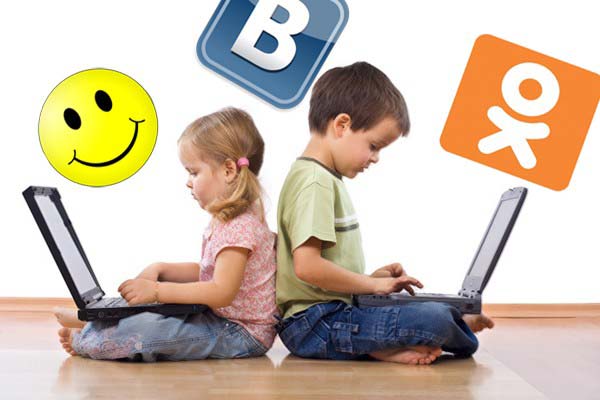 БЕЗОПАСНЫЙ ИНТЕРНЕТ ДЕТЯМ! КАК? Все чаще об опасности говорят учителя, психологи, педагоги, да и сами родители. Интернет может негативно влиять на ребенка, его психическое состояние, даже влиять на физическое отставание в развитии. Это и не удивительно. Иногда дети, уже школьники, так увлекаются общением в интернете, онлайн-играми, что просто отстраняются от реального мира и начинают отставать от развития как общего, так и всестороннего.Чтобы создать безопасность интернета для детей, нужно знать, чем он опасен.   Нежелательный контент. И это на мой взгляд проблема номер один. Конечно не всегда этот самый контент может поломать психологическое состояние ребенка, но порой даже взрослому такой контент нельзя показывать. Опасным может являться порнография, информация о том как курить, употреблять наркотики, сделать взрывчатку и так далее. Проблема в том, что в нашем интернете никто этот контент не контролирует.   Опасные знакомства. Тут родителям нужно быть внимательным. Часто люди знакомятся, дети знакомятся друг с другом, не знаю кто перед ними в реальности. Дак вот есть плохие люди, которые в социальных сетях, сообществах, форумах и так далее, размещают различного рода информацию. Они разговаривают с детьми, приглашают их в различные секты или радикальные группировки, да и много еще что опасного могут сделать с молодой, несформированной детской психикой.    Реальные встречи. Родителям необходимо быть бдительными и как можно больше знать о том, куда его ребенок уходит, с кем встречается. Знакомства в интернете очень опасны, особенно, если потом вытекают в реальные встречи. Даже если знакомство происходит на престижном форуме или социальной сети с модераторами. Ведь реальный возраст невозможно узнать. А при встрече может оказаться, что общались дети со взрослыми, и ни дай бог с сексуальными отклонениями или психическими.   Азартные игры. И тут дело обстоит не только с тем, что ребенок начинает играть и проигрывает реальные деньги. Но и то, что психика ребенка еще не сформирована, а азартные игры вызываю зависимость, большую чем у взрослого человека. Вот тогда психика ломается и восстановит ее очень трудно.   Опасные вирусы и вредоносное ПО. Посещение не знакомых сайтов может привести к тому, что на компьютер или устройство может попасть опасный вирус или программа. Это может привести к поломке устройства или ПК, а возможно хакеры смогут украсть деньги с личных счетов.МЕРЫ БЕЗОПАСНОСТИКонечно нужно и ребенка подготовить, объяснить ему что такое интернет, чем он опасен, что можно делать, что нельзя. Почему бывают плохие интернет сайты и так далее. Ребенок должен понимать, что это не просто компьютерная игра, это настоящий мир.1.   Ребенок должен осознавать, регистрируясь на каких-либо сайтах, будь то  форум или социальная сеть, нельзя вводить свои личные данные. Например адрес, распорядок дня, телефон, номера карт и так далее. Нужно понимать, что вся информация в сети интернет доступна любому человеку, часто мошенники этим пользуются.2.    Нельзя разрешать детям встречаться с друзьями из интернета. Это опасно. Нужно объяснить ребенку что нельзя их приглашать к себе домой или к ним в гости ходить. Для лучшего понимания, расскажите ребенку истории о том, как при таких встречах похищали детей или обкрадывали квартиры. Можно найти реальные примеры.3.    Почаще просматривайте компьютер ребенка. Необходимо знать пароли к его почте или другим сайтам. На почте просматривайте письма и удаляйте спам и другие подозрительные письма. Саму почту сейчас можно настроить под различные фильтры от спама и опасных писем.4.   Родители должны запрещать ребенку и объяснить почему вы это делаете, открывать подозрительные письма или спам, а тем более проходить по ссылкам в таких письмах. Так же запрещайте загружать или запускать подозрительные видео-файлы, ссылки, сайты, программы и так далее.5.   Необходимо понять интересы своего ребенка. Проводите время в интернете вместе вместе с ребенком, наблюдайте какие сайты он открывает, что смотрит или играет. Далее можете настроить определенные фильтры в программах или браузерах, основываясь на его интересах.6.  В нежном возрасте дети еще не умеют реагировать на агрессию. Поэтому необходимо объяснить ребенку, что не нужно отвечать на оскорбления в сети. Те сайты, на которых ребенку не комфортно, лучше вообще запретить.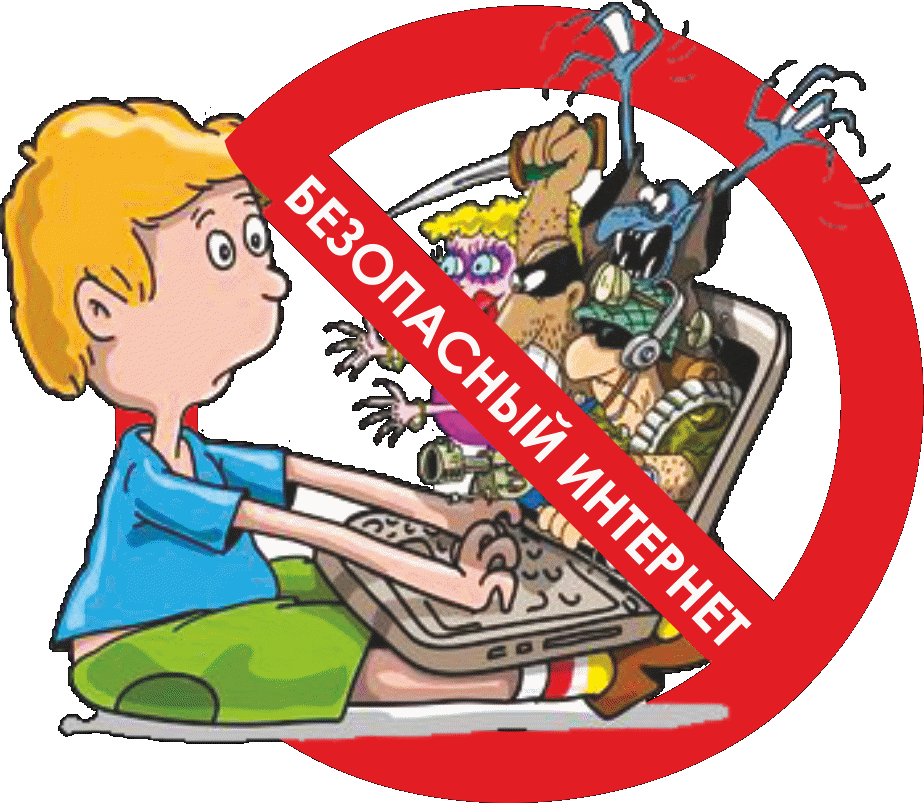 